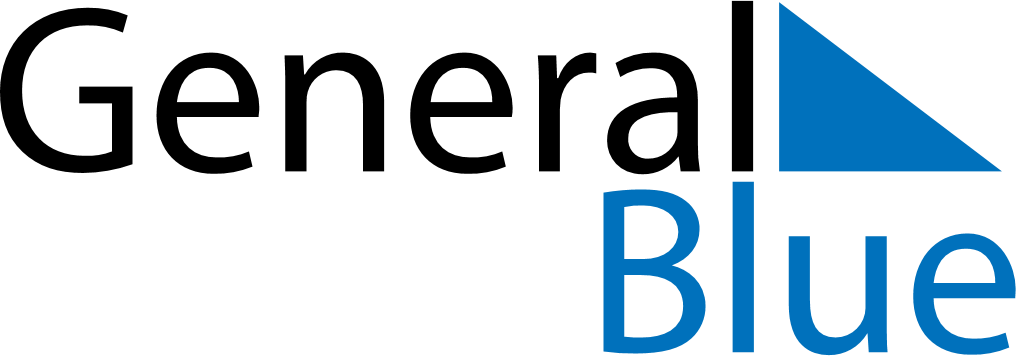 December 2023December 2023December 2023December 2023AlbaniaAlbaniaAlbaniaSundayMondayTuesdayWednesdayThursdayFridayFridaySaturday11234567889Youth DayYouth Day101112131415151617181920212222232425262728292930Christmas EveChristmas Day31